Les membres OGEC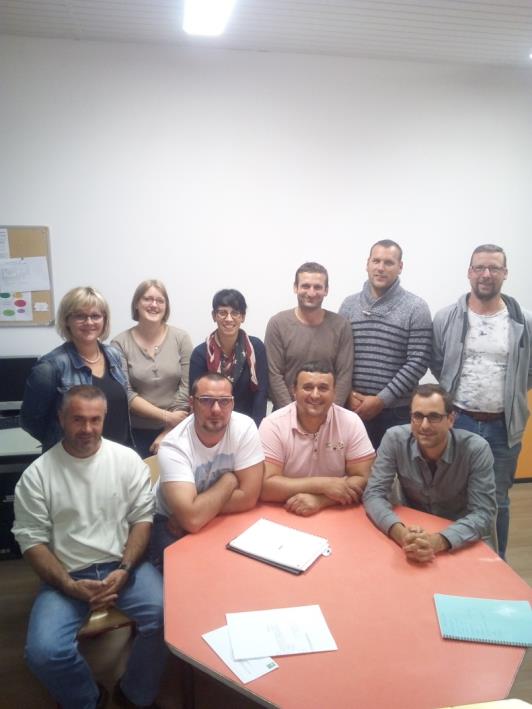 